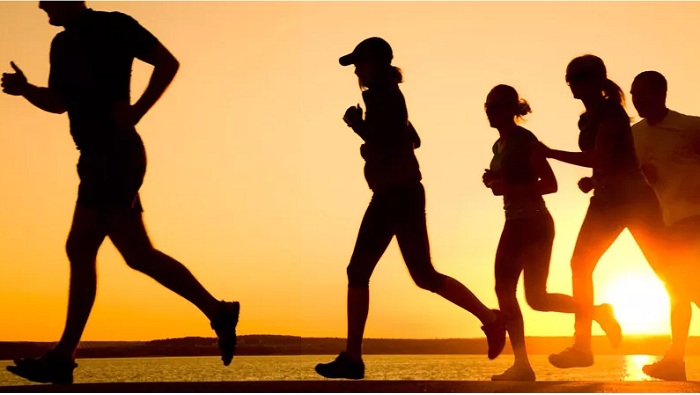 Study Purpose: This research study is being conducted to learn more physical activity habits.What procedures will be done in the study?: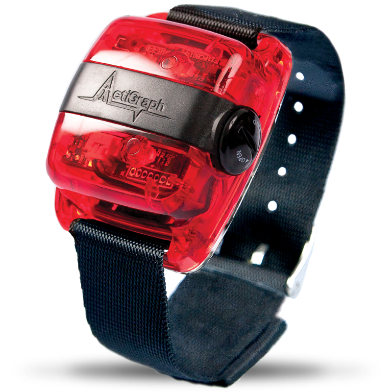 Questionnaires Wearing an activity monitor for 7-daysRecording and assessing physical activityBlood draw, sample collection, and assessment of lab values We are looking males and females: Ages 18-70Access to the internet to complete questionnairesNot currently participating in lifestyle interventional study Visits will take place remotely or at the University of Colorado Anschutz Medical Campus. Visits will last less than an hour.  This study is being funded by the Division of Renal Disease and Hypertension at the University of Colorado Anschutz Medical Campus. 